О назначении публичных слушанийпо внесению  изменений и дополнений в Устав муниципального образования сельского поселения "Кажым"             Руководствуясь статьей 17 Федерального закона от 06.10.2003 года  № 131 -ФЗ «Об общих принципах организации местного самоуправления в Российской Федерации»,   статьей 23 Устава муниципального образования сельского поселения «Кажым»Совет  сельского поселения «Кажым» РЕШИЛ:1.  Провести публичные слушания по внесению изменений и дополнений в Устав муниципального образования  сельского поселения «Кажым» (согласно приложению № 1)   14 апреля 2023  года в 16 часов в здании Дома культуры п.Кажым.	2. Для подготовки и проведения публичных слушаний образовать         организационный комитет в составе:	3. Утвердить порядок учета  предложений граждан по внесению  изменений и дополнений в Устав муниципального образования  сельского поселения «Кажым» и участия граждан в его обсуждении согласно приложению № 2.	4. Настоящее решение вступает в силу с момента официального  обнародования.Глава сельского поселения «Кажым»-                                       И.А.БезносиковаО внесении изменений и дополненийв Устав муниципального образованиясельского поселения «Кажым»         Руководствуясь статьей 44 Федерального закона от 06.10.2003 года «Об общих принципах организации местного самоуправления в Российской Федерации» №131-ФЗ Совет сельского поселения «Кажым» решил:1.   Внести изменения и дополнения в  Устав муниципального образования сельского поселения «Кажым» согласно приложению.2.   Главе сельского поселения «Кажым» направить настоящее решение в регистрирующий орган в течение 15 дней со дня его принятия.3.      Настоящее решение вступает в силу  в порядке, установленном федеральным законодательством.Глава сельского поселения «Кажым»-                                       И.А.БезносиковаПриложение к решениюСовета сельского поселения «Кажым» от «___» ___________ 2023г. №___1.1. В абзаце 1 части 2 статьи 17 Устава слова «избирательной комиссией поселения» заменить словами «избирательной комиссией, организующей подготовку и проведение выборов в органы местного самоуправления, местного референдума».1.2. В статье 19 Устава слова «Избирательная комиссия Койгородского района» заменить словами «Избирательная комиссия, организующая подготовку и проведение выборов в органы местного самоуправления, местного референдума» в соответствующих падежах.1.3. В статье 2.1 Устава:1) часть 2 изложить в следующей редакции:«2. Староста сельского населенного пункта назначается Советом поселения, в состав которого входит данный сельский населенный пункт, по представлению схода граждан сельского населенного пункта. Староста сельского населенного пункта назначается из числа граждан Российской Федерации, проживающих на территории данного сельского населенного пункта и обладающих активным избирательным правом, либо граждан Российской Федерации, достигших на день представления сходом граждан 18 лет и имеющих в собственности жилое помещение, расположенное на территории данного сельского населенного пункта.»;2) в пункте 1 части 5 после слов «муниципальную должность» дополнить словами «, за исключением муниципальной должности депутата Совета поселения, осуществляющего свои полномочия на непостоянной основе,».1.4. В подпунктах «а», «б» пункта 2 статьи 27 Устава слова «аппарате избирательной комиссии муниципального образования,» исключить.1.5. В статье 38 Устава:1) пункт 7 части 1 изложить в следующей редакции:«7) прекращения гражданства Российской Федерации либо гражданства иностранного государства - участника международного договора Российской Федерации, в соответствии с которым иностранный гражданин имеет право быть избранным в органы местного самоуправления, наличия гражданства (подданства) иностранного государства либо вида на жительство или иного документа, подтверждающего право на постоянное проживание на территории иностранного государства гражданина Российской Федерации либо иностранного гражданина, имеющего право на основании международного договора Российской Федерации быть избранным в органы местного самоуправления, если иное не предусмотрено международным договором Российской Федерации;»;2) дополнить частью 4 следующего содержания:«4. Полномочия депутата Совета поселения прекращаются досрочно решением Совета поселения в случае отсутствия депутата без уважительных причин на всех заседаниях Совета поселения в течение шести месяцев подряд.».1.6. В статье 41 Устава:1) часть 1 изложить в следующей редакции:«1. Глава сельского поселения не может быть депутатом Государственной Думы Федерального Собрания Российской Федерации, сенатором Российской Федерации, депутатом законодательных (представительных) органов государственной власти Республики Коми, занимать иные государственные должности Российской Федерации, государственные должности Республики Коми, а также должности государственной гражданской службы и должности муниципальной службы, если иное не предусмотрено федеральными законами.»;2) в подпунктах «а», «б» пункта 2 части 3 слова «аппарате избирательной комиссии муниципального образования,» исключить;3) часть 4 изложить в следующей редакции:«4. Глава сельского поселения должен соблюдать ограничения, запреты, исполнять обязанности, которые установлены Федеральным законом от 25 декабря 2008 года № 273-ФЗ «О противодействии коррупции» и другими федеральными законами. Полномочия главы сельского поселения прекращаются досрочно в случае несоблюдения ограничений, запретов, неисполнения обязанностей, установленных Федеральным законом от 25 декабря 2008 года № 273-ФЗ «О противодействии коррупции», Федеральным законом от 3 декабря 2012 года № 230-ФЗ «О контроле за соответствием расходов лиц, замещающих государственные должности, и иных лиц их доходам», Федеральным законом от 7 мая 2013 года № 79-ФЗ «О запрете отдельным категориям лиц открывать и иметь счета (вклады), хранить наличные денежные средства и ценности в иностранных банках, расположенных за пределами территории Российской Федерации, владеть и (или) пользоваться иностранными финансовыми инструментами», если иное не предусмотрено Федеральным законом от 06.10.2003 №131-ФЗ «Об общих принципах организации местного самоуправления в Российской Федерации».».1.7. В статье 43 Устава:1) пункт 8 части 1 изложить в следующей редакции:«8) прекращения гражданства Российской Федерации либо гражданства иностранного государства - участника международного договора Российской Федерации, в соответствии с которым иностранный гражданин имеет право быть избранным в органы местного самоуправления, наличия гражданства (подданства) иностранного государства либо вида на жительство или иного документа, подтверждающего право на постоянное проживание на территории иностранного государства гражданина Российской Федерации либо иностранного гражданина, имеющего право на основании международного договора Российской Федерации быть избранным в органы местного самоуправления, если иное не предусмотрено международным договором Российской Федерации;»;2) часть 2 изложить в следующей редакции:«2. Полномочия главы сельского поселения прекращаются досрочно в случае несоблюдения ограничений, запретов, неисполнения обязанностей, установленных Федеральным законом от 25 декабря 2008 года № 273-ФЗ «О противодействии коррупции», Федеральным законом от 3 декабря 2012 года № 230-ФЗ «О контроле за соответствием расходов лиц, замещающих государственные должности, и иных лиц их доходам», Федеральным законом от 7 мая 2013 года № 79-ФЗ «О запрете отдельным категориям лиц открывать и иметь счета (вклады), хранить наличные денежные средства и ценности в иностранных банках, расположенных за пределами территории Российской Федерации, владеть и (или) пользоваться иностранными финансовыми инструментами», если иное не предусмотрено Федеральным законом от 06.10.2003 №131-ФЗ «Об общих принципах организации местного самоуправления в Российской Федерации».».1.8. Статью 44 Устава дополнить частью 15 следующего содержания:«15. Высшее должностное лицо Республики Коми вправе обратиться в Совет поселения с инициативой об удалении главы сельского поселения в отставку, в том числе в случае систематического недостижения показателей для оценки эффективности деятельности органов местного самоуправления в порядке, установленном федеральным законом об общих принципах организации местного самоуправления.».1.9. Статью 60 Устава дополнить абзацами следующего содержания:«Высшее должностное лицо Республики Коми:1) вправе вынести предупреждение, объявить выговор главе сельского поселения за неисполнение или ненадлежащее исполнение обязанностей по обеспечению осуществления органами местного самоуправления отдельных государственных полномочий, переданных органам местного самоуправления федеральными законами и (или) законами Республики Коми;2) вправе отрешить от должности главу сельского поселения в случае, если в течение месяца со дня вынесения высшим должностным лицом Республики Коми предупреждения, объявления выговора главе сельского поселения в соответствии с пунктом 1 настоящей части главой сельского поселения не были приняты в пределах своих полномочий меры по устранению причин, послуживших основанием для вынесения ему предупреждения, объявления выговора.».«Кажым» сикт овмöдчöминса Сöвет «Кажым» сикт овмöдчöминса Сöвет «Кажым» сикт овмöдчöминса Сöвет 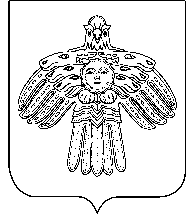 Совет сельского поселения «Кажым»Совет сельского поселения «Кажым»ПОМШУÖМРЕШЕНИЕот13 марта2023 г.№ № II-22/83(Республика Коми, п.Кажым)(Республика Коми, п.Кажым)(Республика Коми, п.Кажым)Безносикова Ирина Альбертовна глава сельского поселения «Кажым» Кувардина Светлана Николаевнадепутат Совета сельского поселения «Кажым»-  секретарь комиссии;Члены комиссии:Члены комиссии:Аршинкина Лариса Юрьевна депутат Совета сельского поселения «Кажым».«Кажым» сикт овмöдчöминса Сöвет «Кажым» сикт овмöдчöминса Сöвет «Кажым» сикт овмöдчöминса Сöвет Совет сельского поселения «Кажым»Совет сельского поселения «Кажым»ПОМШУÖМРЕШЕНИЕот2021 г.№ № ПРОЕКТ(Республика Коми, п.Кажым)(Республика Коми, п.Кажым)(Республика Коми, п.Кажым)